		Соглашение		О принятии согласованных технических правил Организации Объединенных Наций для колесных транспортных средств, предметов оборудования и частей, которые могут быть установлены и/или использованы на колесных транспортных средствах, и об условиях взаимного признания официальных утверждений, выдаваемых на основе этих правил Организации Объединенных Наций*(Пересмотр 3, включающий поправки, вступившие в силу 14 сентября 2017 года)		Добавление 61 – Правила № 62 ООН		Поправка 3Дополнение 3 к поправкам серии 00 – Дата вступления в силу: 15 октября 2019 года		Противоугонные системы для мопедов/мотоцикловНастоящий документ опубликован исключительно в информационных целях. Аутентичным и юридически обязательным текстом является документ: ECE/TRANS/WP.29/2019/8.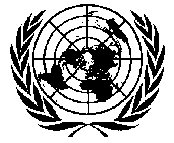 ОРГАНИЗАЦИЯ ОБЪЕДИНЕННЫХ НАЦИЙ		Дополнение 3 к Правилам № 62 ООН (противоугонные системы для мопедов/мотоциклов)Включить новый пункт 5.11 следующего содержания:«5.11		Электромеханические и электронные устройства для предотвращения несанкционированного использования	Электромеханические и электронные устройства для предотвращения несанкционированного использования, если таковые установлены, должны отвечать mutatis mutandis требованиям, предусмотренным в пунктах 5 и 6.	Если технология использования данного устройства такова, что пункты 5 и 6 не применимы, то следует проверить, были ли приняты надлежащие меры по сохранению безопасности транспортного средства. Процесс функционирования этих устройств должен предполагать использование средств безопасности, позволяющих предотвратить любой риск блокировки или случайного выхода из строя, которые могли бы создать проблемы с точки зрения безопасности транспортного средства».E/ECE/324/Rev.1/Add.61/Amend.3−E/ECE/TRANS/505/Rev.1/Add.61/Amend.3E/ECE/324/Rev.1/Add.61/Amend.3−E/ECE/TRANS/505/Rev.1/Add.61/Amend.3E/ECE/324/Rev.1/Add.61/Amend.3−E/ECE/TRANS/505/Rev.1/Add.61/Amend.311 November 2019 